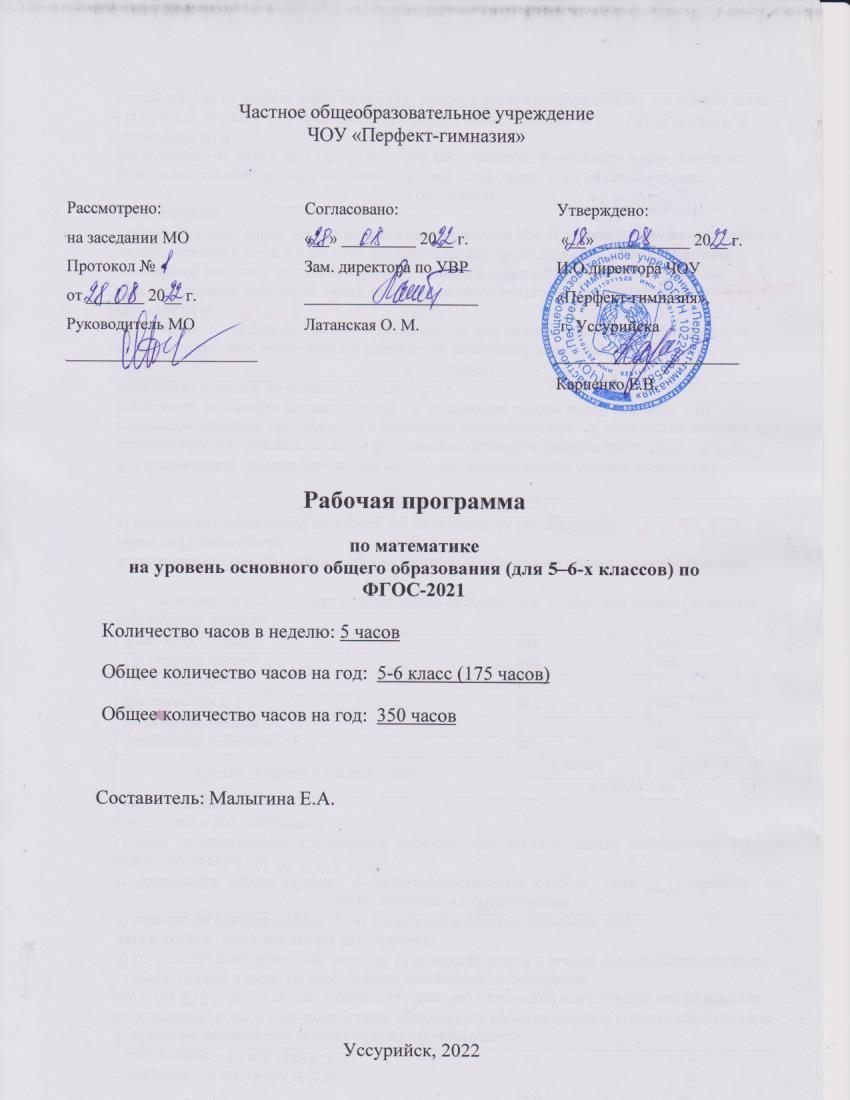 Частное общеобразовательное учреждениеЧОУ «Перфект-гимназия»Рабочая программа по математике
на уровень основного общего образования (для 5–6-х классов) по ФГОС-2021Количество часов в неделю: 5 часовОбщее количество часов на год:  5-6 класс (175 часов)Общее количество часов на год:  350 часов    Составитель: Малыгина Е.А.Уссурийск, 2022ПОЯСНИТЕЛЬНАЯ ЗАПИСКАРабочая программа по математике на уровень основного общего образования для обучающихся 5–6-х классов ЧОУ «Перфект – гимназия» разработана в соответствии с требованиями:- Федерального закона от 29.12.2012 № 273-ФЗ «Об образовании в Российской Федерации»;- приказа Минпросвещения от 31.05.2021 № 287 «Об утверждении федерального государственного образовательного стандарта основного общего образования»;- приказа Минпросвещения от 22.03.2021 № 115 «Об утверждении Порядка организации и осуществления образовательной деятельности по основным общеобразовательным программам – образовательным программам начального общего, основного общего и среднего общего образования»;- СП 2.4.3648-20 «Санитарно-эпидемиологические требования к организациям воспитания и обучения, отдыха и оздоровления детей и молодежи», утвержденных постановлением главного санитарного врача от 28.09.2020 № 28;- СанПиН 1.2.3685-21 «Гигиенические нормативы и требования к обеспечению безопасности и (или) безвредности для человека факторов среды обитания», утвержденных постановлением главного санитарного врача от 28.01.2021 № 2;- концепции развития математического образования, утвержденной распоряжением Правительства от 24.12.2013 № 2506-р;- учебного плана основного общего образования- рабочей программы воспитания ЧОУ «Перфект – гимназия»;- на основе Требований к результатам освоения программы основного общего образования ФГОС ООО и ориентирована на целевые приоритеты, сформулированные в рабочей программе воспитанияОбщая характеристика учебного предмета «Математика»В эпоху цифровой трансформации всех сфер человеческой деятельности невозможно стать образованным современным человеком без базовой математической подготовки. Уже в школе математика служит опорным предметом для изучения смежных дисциплин, а после школы реальной необходимостью становится непрерывное образование, что требует полноценной базовой общеобразовательной подготовки, в том числе и математической. Это обусловлено тем, что в наши дни растёт число профессий, связанных с непосредственным применением математики: и в сфере экономики, и в бизнесе, и в технологических областях, и даже в гуманитарных сферах. Таким образом, круг школьников, для которых математика может стать значимым предметом, расширяется. Практическая полезность математики обусловлена тем, что её предметом являются фундаментальные структуры нашего мира: пространственные формы и количественные отношения от простейших, усваиваемых в непосредственном опыте, до достаточно сложных, необходимых для развития научных и прикладных идей. Без конкретных математических знаний затруднено понимание принципов устройства и использования современной техники, восприятие и интерпретация социальной, экономической, политической информации, малоэффективна повседневная практическая деятельность. Каждому человеку в своей жизни приходится выполнять расчёты и составлять алгоритмы, находить и применять формулы, владеть практическими приёмами геометрических измерений и построений, читать информацию, представленную в виде таблиц, диаграмм и графиков, жить в условиях неопределённости и понимать вероятностный характер случайных событий. Одновременно с расширением сфер применения математики в современном обществе всё более важным становится математический стиль мышления, проявляющийся в определённых умственных навыках. В процессе изучения математики в арсенал приёмов и методов мышления человека естественным образом включаются индукция и дедукция, обобщение и конкретизация, анализ и синтез, классификация и систематизация, абстрагирование и аналогия. Объекты математических умозаключений, правила их конструирования раскрывают механизм логических построений, способствуют выработке умения формулировать, обосновывать и доказывать суждения, тем самым развивают логическое мышление. Ведущая роль принадлежит математике и в формировании алгоритмической компоненты мышления и воспитании умений действовать по заданным алгоритмам, совершенствовать известные и конструировать новые. В процессе решения задач - основой учебной деятельности на уроках математики - развиваются также творческая и прикладная стороны мышления.Обучение математике даёт возможность развивать у обучающихся точную, рациональную и информативную речь, умение отбирать наиболее подходящие языковые, символические, графические средства для выражения суждений и наглядного их представления. Таким образом, математическое образование вносит свой вклад в формирование общей культуры человека.Изучение математики также способствует эстетическому воспитанию человека, пониманию красоты и изящества математических рассуждений, восприятию геометрических форм, усвоению идеи симметрии.ЦЕЛИ И ЗАДАЧИ ИЗУЧЕНИЯУЧЕБНОГО ПРЕДМЕТА «МАТЕМАТИКА» Приоритетными целями обучения математике в 5—6 классах являются:- формирование центральных математических понятий (число, величина, геометрическая фигура, переменная, вероятность, функция), обеспечивающих преемственность и перспективность математического образования обучающихся; - подведение обучающихся на доступном для них уровне к осознанию взаимосвязи математики и окружающего мира, понимание математики как части общей культуры человечества; - развитие интеллектуальных и творческих способностей обучающихся, познавательной активности, исследовательских умений, критичности мышления, интереса к изучению математики; - формирование функциональной математической грамотности: умения распознавать проявления математических понятий, объектов и закономерностей в реальных жизненных ситуациях и при изучении других учебных предметов, проявления зависимостей и закономерностей, формулировать их на языке математики и создавать математические модели, применять освоенный математический аппарат для решения практико-ориентированных задач, интерпретировать и оценивать полученные результаты.		Содержание образования, соответствующее предметным результатам освоения рабочей программы, распределённым по годам обучения, структурировано таким образом, чтобы ко всем основным, принципиальным вопросам обучающиеся обращались неоднократно, чтобы овладение математическими понятиями и навыками осуществлялось последовательно и поступательно, с соблюдением принципа преемственности, а новые знания включались в общую систему математических представлений обучающихся, расширяя и углубляя её, образуя прочные множественные связи. Основные линии содержания курса математики в 5–6-х классах — арифметическая и геометрическая, которые развиваются параллельно, каждая в соответствии с собственной логикой, однако не независимо одна от другой, а в тесном контакте и взаимодействии. Также в курсе происходит знакомство с элементами алгебры и описательной статистики.Согласно учебному плану в 5–6-х классах изучается интегрированный предмет «Математика», который включает арифметический материал и наглядную геометрию, а также пропедевтические сведения из алгебры.УМК учебного предмета «Математика» А.Г. Мерзляк, В.Б. Полонский, М.С. Якир. Математика . 5 класс.М. :Вентана-Граф;А.Г. Мерзляк, В.Б. Полонский, М.С. Якир. Математика . 6 класс. М. :Вентана-Граф;Цифровые образовательные ресурсы и ресурсы сети интернет:Единая коллекция цифровых образовательных ресурсов (school-collection.edu.ru);Российская электронная школа (resh.edu.ru);МЕСТО УЧЕБНОГО ПРЕДМЕТА «МАТЕМАТИКА» В УЧЕБНОМ ПЛАНЕРабочая программа учебного предмета «Математика» рассчитана на 350 учебных часов за 2 года обучения. Учебный план на изучение математики в 5-м классе отводит 5 учебных часов в неделю, всего 175 учебных часов. Учебный план на изучение математики в 6-м классе отводит 5 учебных часов в неделю, всего 175 учебных часов.ПЛАНИРУЕМЫЕ РЕЗУЛЬТАТЫ ОСВОЕНИЯ ПРОГРАММЫЛичностные результатыЛичностные результаты освоения программы учебного предмета «Математика» характеризуются:Патриотическое воспитание: - проявлением интереса к прошлому и настоящему российской математики, ценностным отношением к достижениям российских математиков и российской математической школы, к использованию этих достижений в других науках и прикладных сферах.Гражданское и духовно-нравственное воспитание:- готовностью к выполнению обязанностей гражданина и реализации его прав, представлением о математических основах функционирования различных структур, явлений, процедур гражданского общества (выборы, опросы и пр.);- готовностью к обсуждению этических проблем, связанных с практическим применением достижений науки, осознанием важности морально-этических принципов в деятельности ученого.Трудовое воспитание:- установкой на активное участие в решении практических задач математической направленности, осознанием важности математического образования на протяжении всей жизни для успешной профессиональной деятельности и развитием необходимых умений; осознанным выбором и построением индивидуальной траектории образования и жизненных планов с учетом личных интересов и общественных потребностей.Эстетическое воспитание:- способностью к эмоциональному и эстетическому восприятию математических объектов, задач, решений, рассуждений; умению видеть математические закономерности в искусстве.Ценности научного познания:- ориентацией в деятельности на современную систему научных представлений об основных закономерностях развития человека, природы и общества, пониманием математической науки как сферы человеческой деятельности, этапов ее развития и значимости для развития цивилизации; овладением языком математики и математической культурой как средством познания мира; овладением простейшими навыками исследовательской деятельности.Физическое воспитание, формирование культуры здоровья и эмоционального благополучия:- готовностью применять математические знания в интересах своего здоровья, ведения здорового образа жизни (здоровое питание, сбалансированный режим занятий и отдыха, регулярная физическая активность); сформированностью навыка рефлексии, признанием своего права на ошибку и такого же права другого человека.Экологическое воспитание:- ориентацией на применение математических знаний для решения задач в области сохранности окружающей среды, планирования поступков и оценки их возможных последствий для окружающей среды; осознанием глобального характера экологических проблем и путей их решения.Личностные результаты, обеспечивающие адаптацию обучающегося к изменяющимся условиям социальной и природной среды:- готовностью к действиям в условиях неопределенности, повышению уровня своей компетентности через практическую деятельность, в том числе умение учиться у других людей, приобретать в совместной деятельности новые знания, навыки и компетенции из опыта других;- необходимостью в формировании новых знаний, в том числе формулировать идеи, понятия, гипотезы об объектах и явлениях, в том числе ранее неизвестных, осознавать дефициты собственных знаний и компетентностей, планировать свое развитие;- способностью осознавать стрессовую ситуацию, воспринимать стрессовую ситуацию как вызов, требующий контрмер, корректировать принимаемые решения и действия, формулировать и оценивать риски и последствия, формировать опыт.Метапредметные результатыМетапредметные результаты освоения программы учебного предмета «Математика» характеризуются овладением универсальными познавательными действиями, универсальными коммуникативными действиями и универсальными регулятивными действиями.1) Универсальные познавательные действия обеспечивают формирование базовых когнитивных процессов обучающихся (освоение методов познания окружающего мира; применение логических, исследовательских операций, умений работать с информацией).Базовые логические действия:- выявлять и характеризовать существенные признаки математических объектов, понятий, отношений между понятиями; формулировать определения понятий; устанавливать существенный признак классификации, основания для обобщения и сравнения, критерии проводимого анализа;- воспринимать, формулировать и преобразовывать суждения: утвердительные и отрицательные, единичные, частные и общие; условные;- выявлять математические закономерности, взаимосвязи и противоречия в фактах, данных, наблюдениях и утверждениях; предлагать критерии для выявления закономерностей и противоречий;- делать выводы с использованием законов логики, дедуктивных и индуктивных умозаключений, умозаключений по аналогии;- разбирать доказательства математических утверждений (прямые и от противного), проводить самостоятельно несложные доказательства математических фактов, выстраивать аргументацию, приводить примеры и контрпримеры; обосновывать собственные рассуждения;- выбирать способ решения учебной задачи (сравнивать несколько вариантов решения, выбирать наиболее подходящий с учетом самостоятельно выделенных критериев).Базовые исследовательские действия:- использовать вопросы как исследовательский инструмент познания; формулировать вопросы, фиксирующие противоречие, проблему, самостоятельно устанавливать искомое и данное, формировать гипотезу, аргументировать свою позицию, мнение;- проводить по самостоятельно составленному плану несложный эксперимент, небольшое исследование по установлению особенностей математического объекта, зависимостей объектов между собой;- самостоятельно формулировать обобщения и выводы по результатам проведенного наблюдения, исследования, оценивать достоверность полученных результатов, выводов и обобщений;- прогнозировать возможное развитие процесса, а также выдвигать предположения о его развитии в новых условиях.Работа с информацией:- выявлять недостаточность и избыточность информации, данных, необходимых для решения задачи;- выбирать, анализировать, систематизировать и интерпретировать информацию различных видов и форм представления;- выбирать форму представления информации и иллюстрировать решаемые задачи схемами, диаграммами, иной графикой и их комбинациями;- оценивать надежность информации по критериям, предложенным учителем или сформулированным самостоятельно.2) Универсальные коммуникативные действия обеспечивают сформированность социальных навыков обучающихся.Общение:- воспринимать и формулировать суждения в соответствии с условиями и целями общения; ясно, точно, грамотно выражать свою точку зрения в устных и письменных текстах, давать пояснения по ходу решения задачи, комментировать полученный результат;- в ходе обсуждения задавать вопросы по существу обсуждаемой темы, проблемы, решаемой задачи, высказывать идеи, нацеленные на поиск решения; сопоставлять свои суждения с суждениями других участников диалога, обнаруживать различие и сходство позиций; в корректной форме формулировать разногласия, свои возражения;- представлять результаты решения задачи, эксперимента, исследования, проекта; самостоятельно выбирать формат выступления с учетом задач презентации и особенностей аудитории.Сотрудничество:- понимать и использовать преимущества командной и индивидуальной работы при решении учебных математических задач;- принимать цель совместной деятельности, планировать организацию совместной работы, распределять виды работ, договариваться, обсуждать процесс и результат работы; обобщать мнения нескольких людей;- участвовать в групповых формах работы (обсуждения, обмен мнениями, мозговые штурмы и др.);- выполнять свою часть работы и координировать свои действия с другими членами команды;- оценивать качество своего вклада в общий продукт по критериям, сформулированным участниками взаимодействия.3) Универсальные регулятивные действия обеспечивают формирование смысловых установок и жизненных навыков личности.Самоорганизация:- самостоятельно составлять план, алгоритм решения задачи (или его часть), выбирать способ решения с учетом имеющихся ресурсов и собственных возможностей, аргументировать и корректировать варианты решений с учетом новой информации.Самоконтроль:- владеть способами самопроверки, самоконтроля процесса и результата решения математической задачи;- предвидеть трудности, которые могут возникнуть при решении задачи, вносить коррективы в деятельность на основе новых обстоятельств, найденных ошибок, выявленных трудностей;- оценивать соответствие результата деятельности поставленной цели и условиям, объяснять причины достижения или недостижения цели, находить ошибку, давать оценку приобретенному опыту.Предметные результаты5-Й КЛАССЧисла и вычисления.- Понимать и правильно употреблять термины, связанные с натуральными числами, обыкновенными и десятичными дробями.- Сравнивать и упорядочивать натуральные числа, сравнивать в простейших случаях обыкновенные дроби, десятичные дроби.- Соотносить точку на координатной (числовой) прямой с соответствующим ей числом и изображать натуральные числа точками на координатной (числовой) прямой.- Выполнять арифметические действия с натуральными числами, с обыкновенными дробями в простейших случаях.- Выполнять проверку, прикидку результата вычислений.- Округлять натуральные числа.Решение текстовых задач.- Решать текстовые задачи арифметическим способом и с помощью организованного конечного перебора всех возможных вариантов.- Решать задачи, содержащие зависимости, связывающие величины: скорость, время, расстояние; цена, количество, стоимость.- Использовать краткие записи, схемы, таблицы, обозначения при решении задач.- Пользоваться основными единицами измерения: цены, массы; расстояния, времени, скорости; выражать одни единицы, величины через другие.- Извлекать, анализировать, оценивать информацию, представленную в таблице, на столбчатой диаграмме, интерпретировать представленные данные, использовать данные при решении задач.Наглядная геометрия.- Пользоваться геометрическими понятиями: точка, прямая, отрезок, луч, угол, многоугольник, окружность, круг.- Приводить примеры объектов окружающего мира, имеющих форму изученных геометрических фигур.- Использовать терминологию, связанную с углами: вершина, сторона; с многоугольниками: угол, вершина, сторона, диагональ; с окружностью: радиус, диаметр, центр.- Изображать изученные геометрические фигуры на нелинованной и клетчатой бумаге с помощью циркуля и линейки.- Находить длины отрезков непосредственным измерением с помощью линейки, строить отрезки заданной длины; строить окружность заданного радиуса.- Использовать свойства сторон и углов прямоугольника, квадрата для их построения, вычисления площади и периметра.- Вычислять периметр и площадь квадрата, прямоугольника, фигур, составленных из прямоугольников, в том числе фигур, изображенных на клетчатой бумаге.- Пользоваться основными метрическими единицами измерения длины, площади; выражать одни единицы величины через другие.- Распознавать параллелепипед, куб, использовать терминологию: вершина, ребро, грань, измерения; находить измерения параллелепипеда, куба.- Вычислять объем куба, параллелепипеда по заданным измерениям, пользоваться единицами измерения объема.- Решать несложные задачи на измерение геометрических величин в практических ситуациях.6-Й КЛАССЧисла и вычисления.- Знать и понимать термины, связанные с различными видами чисел и способами их записи, переходить (если это возможно) от одной формы записи числа к другой.- Сравнивать и упорядочивать целые числа, обыкновенные и десятичные дроби, сравнивать числа одного и разных знаков.- Выполнять, сочетая устные и письменные приемы, арифметические действия с натуральными и целыми числами, обыкновенными и десятичными дробями, положительными и отрицательными числами.- Вычислять значения числовых выражений, выполнять прикидку и оценку результата вычислений; выполнять преобразования числовых выражений на основе свойств арифметических действий.- Соотносить точку на координатной прямой с соответствующим ей числом и изображать числа точками на координатной прямой, находить модуль числа.- Соотносить точки в прямоугольной системе координат с координатами этой точки.- Округлять целые числа и десятичные дроби, находить приближения чисел.Числовые и буквенные выражения.- Понимать и употреблять термины, связанные с записью степени числа, находить квадрат и куб числа, вычислять значения числовых выражений, содержащих степени.- Пользоваться признаками делимости, раскладывать натуральные числа на простые множители.- Пользоваться масштабом, составлять пропорции и отношения.- Использовать буквы для обозначения чисел при записи математических выражений, составлять буквенные выражения и формулы, находить значения буквенных выражений, осуществляя необходимые подстановки и преобразования.- Находить неизвестный компонент равенства.Решение текстовых задач.- Решать многошаговые текстовые задачи арифметическим способом.- Решать задачи, связанные с отношением, пропорциональностью величин, процентами; решать три основные задачи на дроби и проценты.- Решать задачи, содержащие зависимости, связывающие величины: скорость, время, расстояние, цена, количество, стоимость; производительность, время, объем работы, используя арифметические действия, оценку, прикидку; пользоваться единицами измерения соответствующих величин.- Составлять буквенные выражения по условию задачи.- Извлекать информацию, представленную в таблицах, на линейной, столбчатой или круговой диаграммах, интерпретировать представленные данные; использовать данные при решении задач.- Представлять информацию с помощью таблиц, линейной и столбчатой диаграмм.Наглядная геометрия.- Приводить примеры объектов окружающего мира, имеющих форму изученных геометрических плоских и пространственных фигур, примеры равных и симметричных фигур.- Изображать с помощью циркуля, линейки, транспортира на нелинованной и клетчатой бумаге изученные плоские геометрические фигуры и конфигурации, симметричные фигуры.- Пользоваться геометрическими понятиями: равенство фигур, симметрия; использовать терминологию, связанную с симметрией: ось симметрии, центр симметрии.- Находить величины углов измерением с помощью транспортира, строить углы заданной величины, пользоваться при решении задач градусной мерой углов; распознавать на чертежах острый, прямой, развернутый и тупой углы.- Вычислять длину ломаной, периметр многоугольника, пользоваться единицами измерения длины, выражать одни единицы измерения длины через другие.- Находить, используя чертежные инструменты, расстояния: между двумя точками, от точки до прямой, длину пути на квадратной сетке.- Вычислять площадь фигур, составленных из прямоугольников, использовать разбиение на прямоугольники, на равные фигуры, достраивание до прямоугольника; пользоваться основными единицами измерения площади; выражать одни единицы измерения площади через другие.- Распознавать на моделях и изображениях пирамиду, конус, цилиндр, использовать терминологию: вершина, ребро, грань, основание, развертка.- Изображать на клетчатой бумаге прямоугольный параллелепипед.- Вычислять объем прямоугольного параллелепипеда, куба, пользоваться основными единицами измерения объема; выражать одни единицы измерения объема через другие.- Решать несложные задачи на нахождение геометрических величин в практических ситуациях.СОДЕРЖАНИЕ УЧЕБНОГО ПРЕДМЕТА 5-Й КЛАССНатуральные числа и нуль.Натуральное число. Ряд натуральных чисел. Число 0. Изображение натуральных чисел точками на координатной (числовой) прямой. Позиционная система счисления. Римская нумерация как пример непозиционной системы счисления. Десятичная система счисления. Сравнение натуральных чисел, сравнение натуральных чисел с нулем. Способы сравнения. Округление натуральных чисел. Сложение натуральных чисел; свойство нуля при сложении. Вычитание как действие, обратное сложению. Умножение натуральных чисел; свойства нуля и единицы при умножении. Деление как действие, обратное умножению. Компоненты действий, связь между ними. Проверка результата арифметического действия. Переместительное и сочетательное свойства (законы) сложения и умножения, распределительное свойство (закон) умножения. Использование букв для обозначения неизвестного компонента и записи свойств арифметических действий. Делители и кратные числа, разложение на множители. Простые и составные числа. Признаки делимости на 2, 5, 10, 3, 9. Деление с остатком. Степень с натуральным показателем. Запись числа в виде суммы разрядных слагаемых. Числовое выражение. Вычисление значений числовых выражений; порядок выполнения действий. Использование при вычислениях переместительного и сочетательного свойств (законов) сложения и умножения, распределительного свойства умножения.Дроби.Представление о дроби как способе записи части величины. Обыкновенные дроби. Правильные и неправильные дроби. Смешанная дробь; представление смешанной дроби в виде неправильной дроби и выделение целой части числа из неправильной дроби. Изображение дробей точками на числовой прямой. Основное свойство дроби. Сокращение дробей. Приведение дроби к новому знаменателю. Сравнение дробей. Сложение и вычитание дробей. Умножение и деление дробей; взаимно-обратные дроби. Нахождение части целого и целого по его части. Десятичная запись дробей. Представление десятичной дроби в виде обыкновенной. Изображение десятичных дробей точками на числовой прямой. Сравнение десятичных дробей. Арифметические действия с десятичными дробями. Округление десятичных дробей.Решение текстовых задач.Решение текстовых задач арифметическим способом. Решение логических задач. Решение задач перебором всех возможных вариантов. Использование при решении задач таблиц и схем. Решение задач, содержащих зависимости, связывающие величины: скорость, время, расстояние; цена, количество, стоимость. Единицы измерения: массы, объема, цены; расстояния, времени, скорости. Связь между единицами измерения каждой величины. Решение основных задач на дроби. Представление данных в виде таблиц, столбчатых диаграмм.Наглядная геометрия.Наглядные представления о фигурах на плоскости: точка, прямая, отрезок, луч, угол, ломаная, многоугольник, окружность, круг. Угол. Прямой, острый, тупой и развернутый углы. Длина отрезка, метрические единицы длины. Длина ломаной, периметр многоугольника. Измерение и построение углов с помощью транспортира. Наглядные представления о фигурах на плоскости: многоугольник; прямоугольник, квадрат; треугольник, о равенстве фигур. Изображение фигур, в том числе на клетчатой бумаге. Построение конфигураций из частей прямой, окружности на нелинованной и клетчатой бумаге. Использование свойств сторон и углов прямоугольника, квадрата. Площадь прямоугольника и многоугольников, составленных из прямоугольников, в том числе фигур, изображенных на клетчатой бумаге. Единицы измерения площади. Наглядные представления о пространственных фигурах: прямоугольный параллелепипед, куб, многогранники. Изображение простейших многогранников. Развертки куба и параллелепипеда. Создание моделей многогранников (из бумаги, проволоки, пластилина и др.). Объем прямоугольного параллелепипеда, куба. Единицы измерения объема.6-Й КЛАССНатуральные числа.Арифметические действия с многозначными натуральными числами. Числовые выражения, порядок действий, использование скобок. Использование при вычислениях переместительного и сочетательного свойств сложения и умножения, распределительного свойства умножения. Округление натуральных чисел. Делители и кратные числа; наибольший общий делитель и наименьшее общее кратное. Делимость суммы и произведения. Деление с остатком.Дроби.Обыкновенная дробь, основное свойство дроби, сокращение дробей. Сравнение и упорядочивание дробей. Решение задач на нахождение части от целого и целого по его части. Дробное число как результат деления. Представление десятичной дроби в виде обыкновенной дроби и возможность представления обыкновенной дроби в виде десятичной. Десятичные дроби и метрическая система мер. Арифметические действия и числовые выражения с обыкновенными и десятичными дробями. Отношение. Деление в данном отношении. Масштаб, пропорция. Применение пропорций при решении задач. Понятие процента. Вычисление процента от величины и величины по ее проценту. Выражение процентов десятичными дробями. Решение задач на проценты. Выражение отношения величин в процентах.Положительные и отрицательные числа.Положительные и отрицательные числа. Целые числа. Модуль числа, геометрическая интерпретация модуля числа. Изображение чисел на координатной прямой. Числовые промежутки. Сравнение чисел. Арифметические действия с положительными и отрицательными числами. Прямоугольная система координат на плоскости. Координаты точки на плоскости, абсцисса и ордината. Построение точек и фигур на координатной плоскости.Буквенные выражения.Применение букв для записи математических выражений и предложений. Свойства арифметических действий. Буквенные выражения и числовые подстановки. Буквенные равенства, нахождение неизвестного компонента. Формулы; формулы периметра и площади прямоугольника, квадрата, объема параллелепипеда и куба.Решение текстовых задач.Решение текстовых задач арифметическим способом. Решение логических задач. Решение задач перебором всех возможных вариантов. Решение задач, содержащих зависимости, связывающих величины: скорость, время, расстояние; цена, количество, стоимость; производительность, время, объем работы. Единицы измерения: массы, стоимости; расстояния, времени, скорости. Связь между единицами измерения каждой величины. Решение задач, связанных с отношением, пропорциональностью величин, процентами; решение основных задач на дроби и проценты. Оценка и прикидка, округление результата. Составление буквенных выражений по условию задачи. Представление данных с помощью таблиц и диаграмм. Столбчатые диаграммы: чтение и построение. Чтение круговых диаграмм.Наглядная геометрия.Наглядные представления о фигурах на плоскости: точка, прямая, отрезок, луч, угол, ломаная, многоугольник, четырехугольник, треугольник, окружность, круг. Взаимное расположение двух прямых на плоскости, параллельные прямые, перпендикулярные прямые. Измерение расстояний: между двумя точками, от точки до прямой; длина маршрута на квадратной сетке. Измерение и построение углов с помощью транспортира. Виды треугольников: остроугольный, прямоугольный, тупоугольный; равнобедренный, равносторонний. Четырехугольник, примеры четырехугольников. Прямоугольник, квадрат: использование свойств сторон, углов, диагоналей. Изображение геометрических фигур на нелинованной бумаге с использованием циркуля, линейки, угольника, транспортира. Построения на клетчатой бумаге. Периметр многоугольника. Понятие площади фигуры; единицы измерения площади. Приближенное измерение площади фигур, в том числе на квадратной сетке. Приближенное измерение длины окружности, площади круга. Симметрия: центральная, осевая и зеркальная симметрии. Построение симметричных фигур. Наглядные представления о пространственных фигурах: параллелепипед, куб, призма, пирамида, конус, цилиндр, шар и сфера. Изображение пространственных фигур. Примеры разверток многогранников, цилиндра и конуса. Создание моделей пространственных фигур (из бумаги, проволоки, пластилина и др.). Понятие объема; единицы измерения объема. Объем прямоугольного параллелепипеда, куба.ТЕМАТИЧЕСКОЕ ПЛАНИРОВАНИЕ5-Й КЛАСС6-Й КЛАССРассмотрено: на заседании МО Протокол №  от _______ 20__ г. Руководитель МО _______________________ Согласовано: «__» _________ 20__ г. Зам. директора по УВР  _____________________Латанская О. М.                                                           Утверждено:  «__» ___________ 20__ г. И.О.директора ЧОУ «Перфект-гимназия», г. Уссурийска ______________________ Карпенко Е.В.№ п/пТема/разделКоличество академических часов, отводимых на освоение темыКоличество оценочных процедурЭОР и ЦОРДеятельность учителя с учетом рабочей программы воспитания1.Повторение.51Электронная форма учебника, библиотека РЭШ.http://www.fcior.edu.ruhttp://www.schoolcollection.edu.ru/http://school-collection.edu.ru/http://teacher.fio.ru.;http://mega.km.ru.http://www.encyclopedia.ru1Привлечение внимания обучающихся к ценностному аспекту изучаемых на уроках явлений, организация их работы с получаемой на уроке социально значимой информацией;применение на уроке интерактивных форм работы с обучающимися: интеллектуальных игр, стимулирующих познавательную мотивацию обучающихся;включение в урок игровых процедур с целью поддержания мотивации обучающихся к получению знаний, налаживанию позитивных межличностных отношений в классе;инициирование и поддержка исследовательской деятельности обучающихся2.Натуральные числа. Наглядная геометрия. Линии на плоскости.204Электронная форма учебника, библиотека РЭШ.http://www.fcior.edu.ruhttp://www.schoolcollection.edu.ru/http://school-collection.edu.ru/http://teacher.fio.ru.;http://mega.km.ru.http://www.encyclopedia.ru1Привлечение внимания обучающихся к ценностному аспекту изучаемых на уроках явлений, организация их работы с получаемой на уроке социально значимой информацией;применение на уроке интерактивных форм работы с обучающимися: интеллектуальных игр, стимулирующих познавательную мотивацию обучающихся;включение в урок игровых процедур с целью поддержания мотивации обучающихся к получению знаний, налаживанию позитивных межличностных отношений в классе;инициирование и поддержка исследовательской деятельности обучающихся3Сложение и вычитание натуральных чисел. Наглядная геометрия.  Многоугольники.335Электронная форма учебника, библиотека РЭШ.http://www.fcior.edu.ruhttp://www.schoolcollection.edu.ru/http://school-collection.edu.ru/http://teacher.fio.ru.;http://mega.km.ru.http://www.encyclopedia.ru1Привлечение внимания обучающихся к ценностному аспекту изучаемых на уроках явлений, организация их работы с получаемой на уроке социально значимой информацией;применение на уроке интерактивных форм работы с обучающимися: интеллектуальных игр, стимулирующих познавательную мотивацию обучающихся;включение в урок игровых процедур с целью поддержания мотивации обучающихся к получению знаний, налаживанию позитивных межличностных отношений в классе;инициирование и поддержка исследовательской деятельности обучающихся4Умножение и деление натуральных чисел. Наглядная геометрия. Тела и фигуры в пространстве.378Электронная форма учебника, библиотека РЭШ.http://www.fcior.edu.ruhttp://www.schoolcollection.edu.ru/http://school-collection.edu.ru/http://teacher.fio.ru.;http://mega.km.ru.http://www.encyclopedia.ru1Привлечение внимания обучающихся к ценностному аспекту изучаемых на уроках явлений, организация их работы с получаемой на уроке социально значимой информацией;применение на уроке интерактивных форм работы с обучающимися: интеллектуальных игр, стимулирующих познавательную мотивацию обучающихся;включение в урок игровых процедур с целью поддержания мотивации обучающихся к получению знаний, налаживанию позитивных межличностных отношений в классе;инициирование и поддержка исследовательской деятельности обучающихся5Обыкновенные дроби.182Электронная форма учебника, библиотека РЭШ.http://www.fcior.edu.ruhttp://www.schoolcollection.edu.ru/http://school-collection.edu.ru/http://teacher.fio.ru.;http://mega.km.ru.http://www.encyclopedia.ru1Привлечение внимания обучающихся к ценностному аспекту изучаемых на уроках явлений, организация их работы с получаемой на уроке социально значимой информацией;применение на уроке интерактивных форм работы с обучающимися: интеллектуальных игр, стимулирующих познавательную мотивацию обучающихся;включение в урок игровых процедур с целью поддержания мотивации обучающихся к получению знаний, налаживанию позитивных межличностных отношений в классе;инициирование и поддержка исследовательской деятельности обучающихся6Десятичные дроби.504Электронная форма учебника, библиотека РЭШ.http://www.fcior.edu.ruhttp://www.schoolcollection.edu.ru/http://school-collection.edu.ru/http://teacher.fio.ru.;http://mega.km.ru.http://www.encyclopedia.ru1Привлечение внимания обучающихся к ценностному аспекту изучаемых на уроках явлений, организация их работы с получаемой на уроке социально значимой информацией;применение на уроке интерактивных форм работы с обучающимися: интеллектуальных игр, стимулирующих познавательную мотивацию обучающихся;включение в урок игровых процедур с целью поддержания мотивации обучающихся к получению знаний, налаживанию позитивных межличностных отношений в классе;инициирование и поддержка исследовательской деятельности обучающихся7Повторение и систематизация учебного материала121Электронная форма учебника, библиотека РЭШ.http://www.fcior.edu.ruhttp://www.schoolcollection.edu.ru/http://school-collection.edu.ru/http://teacher.fio.ru.;http://mega.km.ru.http://www.encyclopedia.ru1Привлечение внимания обучающихся к ценностному аспекту изучаемых на уроках явлений, организация их работы с получаемой на уроке социально значимой информацией;применение на уроке интерактивных форм работы с обучающимися: интеллектуальных игр, стимулирующих познавательную мотивацию обучающихся;включение в урок игровых процедур с целью поддержания мотивации обучающихся к получению знаний, налаживанию позитивных межличностных отношений в классе;инициирование и поддержка исследовательской деятельности обучающихсяИтого17525№ п/пТема/разделКоличество академических часов, отводимых на освоение темыКоличество оценочных процедурЭОР и ЦОРДеятельность учителя с учетом рабочей программы воспитания1Повторение.51Электронная форма учебника, библиотека РЭШ.http://www.fcior.edu.ruhttp://www.schoolcollection.edu.ru/http://school-collection.edu.ru/http://teacher.fio.ru.;http://mega.km.ru.http://www.encyclopedia.ru1Установление доверительных отношений с обучающимися, способствующих позитивному восприятию обучающимися требований и просьб учителя, привлечению их внимания к обсуждаемой на уроке информации, активизации их познавательной деятельности;побуждение обучающихся соблюдать на уроке общепринятые нормы поведения, правила общения со старшими и сверстниками, принципы учебной дисциплины и самоорганизации;привлечение внимания обучающихся к ценностному аспекту изучаемых на уроках явлений, организация их работы с получаемой на уроке социально значимой информацией;включение в урок игровых процедур с целью поддержания мотивации обучающихся к получению знаний, налаживанию позитивных межличностных отношений в классе2Делимость натуральных чисел.173Электронная форма учебника, библиотека РЭШ.http://www.fcior.edu.ruhttp://www.schoolcollection.edu.ru/http://school-collection.edu.ru/http://teacher.fio.ru.;http://mega.km.ru.http://www.encyclopedia.ru1Установление доверительных отношений с обучающимися, способствующих позитивному восприятию обучающимися требований и просьб учителя, привлечению их внимания к обсуждаемой на уроке информации, активизации их познавательной деятельности;побуждение обучающихся соблюдать на уроке общепринятые нормы поведения, правила общения со старшими и сверстниками, принципы учебной дисциплины и самоорганизации;привлечение внимания обучающихся к ценностному аспекту изучаемых на уроках явлений, организация их работы с получаемой на уроке социально значимой информацией;включение в урок игровых процедур с целью поддержания мотивации обучающихся к получению знаний, налаживанию позитивных межличностных отношений в классе3Обыкновенные дроби.387Электронная форма учебника, библиотека РЭШ.http://www.fcior.edu.ruhttp://www.schoolcollection.edu.ru/http://school-collection.edu.ru/http://teacher.fio.ru.;http://mega.km.ru.http://www.encyclopedia.ru1Установление доверительных отношений с обучающимися, способствующих позитивному восприятию обучающимися требований и просьб учителя, привлечению их внимания к обсуждаемой на уроке информации, активизации их познавательной деятельности;побуждение обучающихся соблюдать на уроке общепринятые нормы поведения, правила общения со старшими и сверстниками, принципы учебной дисциплины и самоорганизации;привлечение внимания обучающихся к ценностному аспекту изучаемых на уроках явлений, организация их работы с получаемой на уроке социально значимой информацией;включение в урок игровых процедур с целью поддержания мотивации обучающихся к получению знаний, налаживанию позитивных межличностных отношений в классе4Отношения и пропорции. Наглядная геометрия. Фигуры на плоскости.285Электронная форма учебника, библиотека РЭШ.http://www.fcior.edu.ruhttp://www.schoolcollection.edu.ru/http://school-collection.edu.ru/http://teacher.fio.ru.;http://mega.km.ru.http://www.encyclopedia.ru1Установление доверительных отношений с обучающимися, способствующих позитивному восприятию обучающимися требований и просьб учителя, привлечению их внимания к обсуждаемой на уроке информации, активизации их познавательной деятельности;побуждение обучающихся соблюдать на уроке общепринятые нормы поведения, правила общения со старшими и сверстниками, принципы учебной дисциплины и самоорганизации;привлечение внимания обучающихся к ценностному аспекту изучаемых на уроках явлений, организация их работы с получаемой на уроке социально значимой информацией;включение в урок игровых процедур с целью поддержания мотивации обучающихся к получению знаний, налаживанию позитивных межличностных отношений в классе5Рациональные числа и действия над ними. Наглядная геометрия. Прямые на плоскости. Симметрия. Представление данных.7312Электронная форма учебника, библиотека РЭШ.http://www.fcior.edu.ruhttp://www.schoolcollection.edu.ru/http://school-collection.edu.ru/http://teacher.fio.ru.;http://mega.km.ru.http://www.encyclopedia.ru1Установление доверительных отношений с обучающимися, способствующих позитивному восприятию обучающимися требований и просьб учителя, привлечению их внимания к обсуждаемой на уроке информации, активизации их познавательной деятельности;побуждение обучающихся соблюдать на уроке общепринятые нормы поведения, правила общения со старшими и сверстниками, принципы учебной дисциплины и самоорганизации;привлечение внимания обучающихся к ценностному аспекту изучаемых на уроках явлений, организация их работы с получаемой на уроке социально значимой информацией;включение в урок игровых процедур с целью поддержания мотивации обучающихся к получению знаний, налаживанию позитивных межличностных отношений в классе6Повторение и систематизация учебного материала.141Электронная форма учебника, библиотека РЭШ.http://www.fcior.edu.ruhttp://www.schoolcollection.edu.ru/http://school-collection.edu.ru/http://teacher.fio.ru.;http://mega.km.ru.http://www.encyclopedia.ru1Установление доверительных отношений с обучающимися, способствующих позитивному восприятию обучающимися требований и просьб учителя, привлечению их внимания к обсуждаемой на уроке информации, активизации их познавательной деятельности;побуждение обучающихся соблюдать на уроке общепринятые нормы поведения, правила общения со старшими и сверстниками, принципы учебной дисциплины и самоорганизации;привлечение внимания обучающихся к ценностному аспекту изучаемых на уроках явлений, организация их работы с получаемой на уроке социально значимой информацией;включение в урок игровых процедур с целью поддержания мотивации обучающихся к получению знаний, налаживанию позитивных межличностных отношений в классеИтого17529